           ?АРАР 	  		                        ПОСТАНОВЛЕНИЕ 12 сентябрь 2018 й.                           № 52                        12 сентября 2018 г.          О внесении изменений в План мероприятий по противодействию коррупции в Администрации сельского поселения Большеокинский сельсовет муниципального района Мечетлинский район Республики Башкортостан 	В соответствии с распоряжением Главы Республики Башкортостан от 16 июля 2018 г. № РГ-122 «О внесении изменений в распоряжение Главы Республики Башкортостан от 29 декабря 2017 № РГ-257 «Об  утверждении Плана мероприятий по противодействию коррупции в Республике Башкортостан на 2018 год» 	1. Внести изменения в План мероприятий по противодействию коррупции в Администрации сельского поселения Большеокинский сельсовет муниципального района Мечетлинский район Республики Башкортостан на 2018 год, изложив его в новой редакции, согласно приложению к настоящему распоряжению. 	2. Настоящее распоряжение разместить на официальном сайте Администрации сельского поселения Большеокинский сельсовет муниципального района Мечетлинский район Республики Башкортостан  https://оka-selsovet2014@yandex.ru.3. Контроль за исполнением настоящего распоряжения возложить на управляющего делами Администрации сельского поселения Большеокинский сельсовет муниципального района Мечетлинский район Республики Башкортостан Юсупова И.Р.Глава сельского поселения		                                    В.И. Шагибитдинов ПЛАНМЕРОПРИЯТИЙ ПО ПРОТИВОДЕЙСТВИЮ КОРРУПЦИИВ АДМИНИСТРАЦИИ СЕЛЬСКОГО ПОСЕЛЕНИЯ БОЛЬШЕОКИНСКИЙ СЕЛЬСОВЕТМУНИЦИПАЛЬНОГО РАЙОНА МЕЧЕТЛИНСКИЙ РАЙОН РЕСПУБЛИКИ БАШКОРТОСТАННА 2018 ГОД   БАШ?ОРТОСТАН  РЕСПУБЛИКА№ЫМ»СЕТЛЕ РАЙОНЫМУНИЦИПАЛЬ РАЙОНЫНЫ*ОЛЫ  АКА  АУЫЛ СОВЕТЫАУЫЛ БИЛ»М»№ЕХ»КИМИ»ТЕ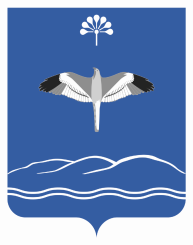 АДМИНИСТРАЦИЯСЕЛЬСКОГО ПОСЕЛЕНИЯБОЛЬШЕОКИНСКИЙ СЕЛЬСОВЕТМУНИЦИПАЛЬНОГО РАЙОНАМЕЧЕТЛИНСКИЙ РАЙОНРЕСПУБЛИКИ БАШКОРТОСТАН                                 Приложениек постановлению Администрации сельского поселения Большеокинский сельсовет муниципального района Мечетлинский район Республики Башкортостан от 12 сентября 2018г. №  52№ п/пСодержание мероприятийИсполнителиСроки исполнения12341Проведение мероприятий, направленных на обеспечение исполнения требования о заполнении с 1 января 2019 года с использованием специального программного обеспечения "Справки БК" справок о своих доходах, расходах, об имуществе и обязательствах имущественного характера, о доходах, расходах, об имуществе и обязательствах имущественного характера своих супругов и несовершеннолетних детей, всеми лицами, претендующими на замещение должностей или замещающими должности, осуществление полномочий по которым влечет за собой обязанность представлять указанные сведенияУправляющий деламидо 31 декабря 2018г.2Разработка и принятие нормативных правовых актов в сфере противодействия коррупцииУправляющий деламипо мере необходимости3Проведение антикоррупционной экспертизы нормативных правовых актов и проектов нормативных правовых актов. Обеспечение устранения выявленных коррупциогенных факторовУправляющий деламипостоянно4Обеспечение проведения независимой антикоррупционной экспертизы и общественного обсуждения проектов нормативных правовых актов и действующих нормативных правовых актов и мониторинга практики правопримененияУправляющий деламипостоянно5Представление в Аппарат межведомственного Совета общественной безопасности Республики Башкортостан сведений мониторинга хода реализации в органах местного самоуправления Республики Башкортостан мероприятий по противодействию коррупции посредством единой системы мониторинга антикоррупционной работы (ИС "Мониторинг")Управляющий деламиежеквартально6Проведение анализа соблюдения запретов, ограничений и требований, установленных в целях противодействия коррупции, в том числе касающихся получения подарков отдельными категориями лиц, выполнения иной оплачиваемой работы, обязанности уведомлять об обращениях в целях склонения к совершению коррупционных правонарушенийУправляющий деламипостоянно7Проведение анализа сведений о доходах, расходах, об имуществе и обязательствах имущественного характера, представленных лицами, замещающими муниципальные должности, должности муниципальной службы, должности руководителей муниципальных учрежденийУправляющий деламимай - июль8Проведение анализа сведений (в части, касающейся профилактики коррупционных правонарушений), представленных кандидатами на должности в Администрацию района и подведомственным учреждениям Управляющий деламипостоянно9Организация проведения оценки коррупционных рисков, возникающих при реализации полномочий, и внесение уточнений в перечень должностей муниципальной службы, замещение которых связано с коррупционными рискамиУправляющий деламиIII квартал10Принятие мер, направленных на повышение эффективности контроля за соблюдением лицами, замещающими должности муниципальной службы и муниципальные должности требований законодательства РФ о противодействии коррупции, касающихся предотвращения и урегулирования конфликта интересов, в том числе за привлечением таких лиц к ответственности в случае их несоблюденияУправляющий деламипостоянно11Принятие мер, направленных на повышение эффективности кадровой работы в части, касающейся ведения личных дел лиц, замещающих муниципальные должности Республики Башкортостан и должности муниципальной службы Республики Башкортостан, путем осуществления актуализации сведений, содержащихся в анкетах, представляемых при назначении на указанные должности и поступлении на такую службу, об их родственниках и свойственниках в целях выявления возможного конфликта интересовУправляющий деламио 31 декабря 2018 г. и далее при возникновении оснований для актуализации12Выявление случаев несоблюдения лицами, замещающими муниципальные должности, должности муниципальной службы, запретов, ограничений и требований, установленных в целях противодействия коррупции, в том числе мер по предотвращению и (или) урегулированию конфликта интересов. Обеспечение применения предусмотренных законодательством мер юридической ответственности в каждом случае несоблюдения указанных запретов, ограничений и требований. Освещение информации о фактах нарушений и принятых мерах ответственностиУправляющий деламипостоянно13Повышение квалификации муниципальных служащих, в должностные обязанности которых входит участие в противодействии коррупцииУправляющий деламипостоянно14Обучение муниципальных служащих, впервые поступивших на муниципальную службу Республики Башкортостан по образовательным программам в области противодействия коррупцииУправляющий деламине позднее 1 года со дня поступления на службу15Рассмотрение не реже одного раза в квартал вопросов правоприменительной практики по результатам вступивших в законную силу решений судов, арбитражных судов о признании недействительными ненормативных правовых актов, незаконными решений и действий (бездействия) государственных органов Республики Башкортостан, органов местного самоуправления и их должностных лиц в целях выработки и принятия мер по предупреждению и устранению причин выявленных нарушенийУправляющий деламиежеквартально16Продолжение организации и обеспечения работы по предупреждению коррупции в подведомственных организацияхУправляющий деламипостоянно17Проведение в подведомственных учреждениях и организациях проверок соблюдения требований статьи 13.3 Федерального закона "О противодействии коррупции", в том числе наличия необходимых правовых актов, содержания планов мероприятий по противодействию коррупции и их реализации, принимаемых мер по выявлению, предотвращению и урегулированию конфликта интересовУправляющий деламиIV квартал18Обеспечение наполнения подразделов, посвященных вопросам противодействия коррупции, официального сайта Администрации района в соответствии с требованиями Указа Президента Республики Башкортостан от 29.04.2014 № УП-108Управляющий делами, главный специалист по информационно-аналитической работепостоянно19Проведение мониторинга коррупционных проявлений посредством анализа жалоб и обращений граждан и организаций, а также публикаций в СМИ, своевременное их рассмотрение и принятие мер по указанным фактамУправляющий деламипостоянно20Реализация Комплекса мероприятий по совершенствованию информационной политики в сфере противодействия коррупции, утвержденного Комиссией по координации работы по противодействию коррупции в Республике БашкортостанУправляющий деламипо отдельному плану21Оказание информационной поддержки программ, проектов, акций и других инициатив в сфере противодействия коррупции, реализуемых институтами гражданского обществаУправляющий деламипостоянно22Проведение мероприятий, посвященных Международному дню борьбы с коррупциейУправляющий делами, Отдел молодежной политики и спортадекабрь23Проведение социологических исследований, позволяющих оценить уровень коррупции и эффективность принимаемых антикоррупционных мерУправляющий деламипо отдельным планам24Привлечение членов общественных советов к осуществлению контроля за выполнением мероприятий, предусмотренных планами (программами) по противодействию коррупции органов местного самоуправленияУправляющий деламипостоянно25Проведение анализа исполнения гражданами, замещавшими должности муниципальной службы, включенные в перечни, установленные нормативными правовыми актами Российской Федерации, и организациями обязанностей, предусмотренных статьей 12 Федерального закона "О противодействии коррупции". При выявлении нарушений информирование органов прокуратурыУправляющий деламиI квартал26Проведение анализа на предмет аффилированности либо наличия иных коррупционных проявлений между должностными лицами заказчика и участника закупок. Обеспечение проведения аналогичного анализа в подведомственных организацияхУправляющий делами,  финансовое управление.ежеквартально